Vermont Emergency Management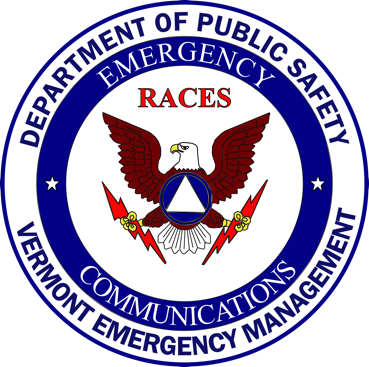 RACES EMERGENCYCOMMUNICATIONS PROGRAMVermont Agency of Transportation(VAOT)Emergency Communications Network 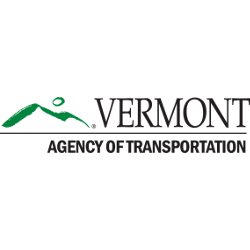 W1AOTTO ACTIVATE THE VEM RACE VAOT EMERGENCY COMMUNICATIONS NETWORKCALL VEM AT:1-800-347-0488 (24 HRS)Issued: May 1, 2017Issuing Officer: Jason E. Gosselin, Operations and Logistics Section ChiefRadio Amateur Civil Emergency Services (RACES) http://VEM.vermont.gov/programs/races1-800-347-0488VEM RACES VAOT Emergency Communications NetworkStandard Operating GuideMay 1, 2017The information presented in this Standard Operating Guide is specific to the VAOT Emergency Communications Network Program, and augments guidance outlined in the VEM RACES Standard Operations Guide.  The terms “VAOT” and “VTrans” are used interchangeably herein.VEM-RACES Activation and Location of OperationsVEM will activate RACES personnel at the request of the local Emergency Management Director (local EMD). This may be initiated via telephone, email, text message, radio or pager.  In the case of Local Activation, the Member will inform the VEM Watch Officer (800-347-0488) of the Activation and receive approval prior to deployment.Since RACES serves the government with a means of auxiliary communications, it is vital that RACES radio operators be available at the Emergency Operations Center or local command post, as requested by VEM or the local EMD. The local EMD or VEM will determine additional deployment of RACES operators. In most situations, RACES operators will be working "in the field," and not from their homes.Activation ProceduresVAOT request to VEM.  In circumstances where a VAOT District office or Transportation Management Center (TMC) requires RACES communications, the local RACES representative or VEM Watch Officer may be contacted to request assistance.  The VEM 24 hour contact number is 1-800-347-0488.Local EMD request to RACES.  In circumstances where a local EMD requires RACES communications, the local EMD shall contact their local RACES member and the VEM Watch officer for immediate assistance.  The VEM 24 hour contact number is 1-800-347-0488.Statewide RACES activation from VEM:  In circumstances where a regional or statewide RACES activation is warranted, VEM may request a VAOT District Office or TMC be staffed.RACES Member IdentificationEach member will have been issued a VEM RACES Identification Card. This isthe ONLY identification to be accepted by state or local Emergency ManagementDirectors and personnel for entry into secure areas.  The RACES Identification Card shall display: the member’s Name, FCC Amateur Call Sign and Operator Class, County of Residence, a photograph, Issuance and Expiration Dates, and Signature of VEM RACES Radio Officer.Each RACES operator will always be able to provide a valid VEM RACES ID when activated and deployed.Insurance for Members during an ActivationVEM RACES members when activated are acting as agents of the State of Vermont andare covered under Vermont liability and workman’s compensation insurance. The VEMWatch Officer (1-800-347-0488) must be informed of the activation in order to invoke this clause under State Statute Title 20 and approval for the deployment must be provided prior to deployment.Radio Station and EquipmentEach District and TMC office will maintain a dedicated RACES radio system.  The radio system has the capacity for local (within the county) and long distance communications across Vermont, New England and Canada.All VTrans station locations are equipped with Alinco DR-635T 2m/440 dual band transceivers.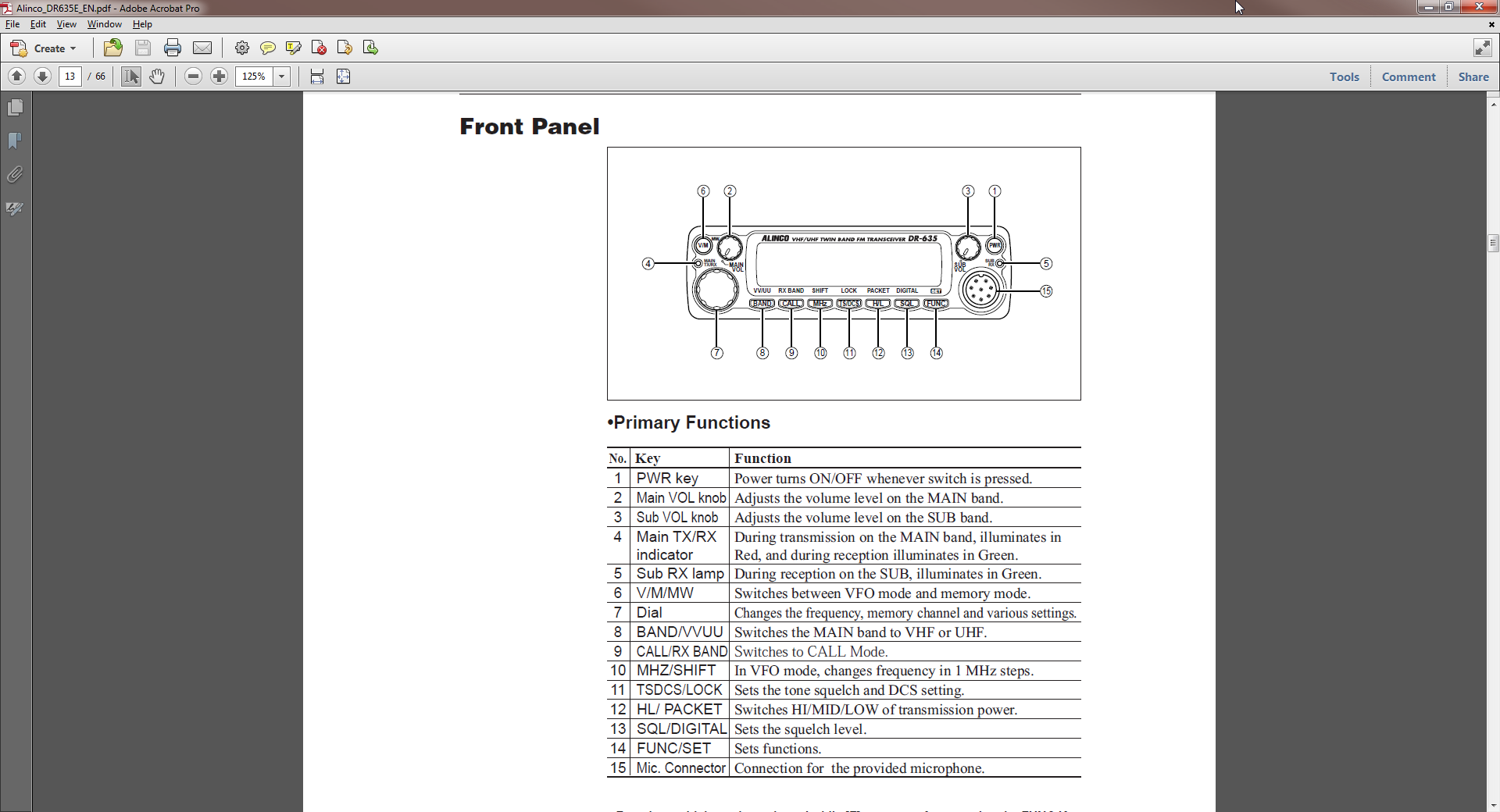 Anderson Power Pole© connectors are RACES standard at all stations in order to facilitate easy use of RACES members’ equipment.  VEM will conduct quarterly drills to test the interoperability of the radio system and ensure that radio operator is familiar with District and TMC office access procedures.Station OperatorsA VEM-RACES VAOT EmComm Network station may be operated only by a duly licensed member of VEM RACES or authorized operator for DHS MARS specific frequencies.When deployed, the VEM RACES program will assign two licensed RACES amateur operators to each of the District and TMC offices.Any issues or complaints that may arise from RACES related operations at District and TMC office settings should be directed to the VEM RACES coordinator or VEM Operations at 1-800-347-0488.Normally, a RACES member within a local area will be notified by VEM via the VTALERT system or radio network upon activation.  RACES members who hear information that suggests a local emergency exists should start monitoring local VHF and UHF Repeaters.  If the Member has HF capability, operators should also consider monitoring the RACES 40M and 80M frequencies for additional information.  Additionally, Members also may be contacted by the EMD(s) in their areas requesting activation of VEM-RACES.  In this instance, operators should immediately contact the VEM Watch Officer or RACES Coordinator in Waterbury at 800-347-0488.Operating AreaVEM-RACES Nets are Vermont-only nets. VEM controls RACES communications only within Vermont.  Should you receive communications from stations outside of Vermont, they are not to be deemed official VEM-RACES communications, but rather informational only.  If you have questions regarding any non-Vermont communications, please direct inquiries to VEM-RACES net control.FrequenciesBelow are VEM RACES VAOT EmComm Network Primary Frequencies.  Other amateur band frequencies will be used as directed by the Communications Leader (COML).UHF	The state-wide linked repeater system is used. Currently networked repeaters are:444.600	+ 	(PL 110.9) 	Williamstown444.650	+ 	(PL 110.9) 	Monkton444.700	+ 	(PL 110.9) 	Newfane (for Brattleboro and Windham County)444.050	+ 	(PL 100.0) 	Mt. Equinox (for Bennington Countiy)444.550	+ 	(PL 110.9) 	Killington447.175	- 	(PL 110.9) 	Mt. Mansfield448.125	- 	(PL 110.0) 	Mt. AscutneyVHF146.520 Simplex Calling146.535 Simplex Chatter146.550 Simplex “RACES 1”146.565 Simplex “RACES 2”Message TrafficVEM State Emergency Operations Center (SEOC) will normally operate from Waterbury (primary) or Camp Johnson (alternate). There may be additional locations specified for RACES operators. Every RACES transmission will be tracked utilizing standard ICS and VEM Forms shown below, and will be identified in the upper right hand corner as follows:Location Identifiers, Message Numbering, Prefix TableBefore sending a transmission, the operator will write a Prefix and Message Number in the upper right hand corner of the VEM Form. The prefix identifier will be from the list below or the first three letters of the name of the town where the RACES communication originated.  Message numbering will be a sequential number, i.e. 1 through 100.  For instance, from Waterbury, it would be: “WR-1”The identifiers will be recorded in the RACES station COMM Log, form ICS 309.  Examples:	WR-1, VEM Form # 6, or 	WR-1, VEM Form # 3, or WR-1, VEM Form # 1The VEM Log Sheet will require the RACES Identifier.  Examples:	WR-1 (VEM Form # 6) sent to K1KU, by W1DEC at 0000 EST, or,WR-2 (VEM Form # 5) sent to K1KU by W1DEC at 0020 EST, or,WR-3 (VEM Form # 2) sent to K1KU by W1DEC at 0035EST	FCC rules require proper message and station logs.During a drill, every transmission shall start and end with the following language:“This is a RACES Drill.”General Message ICS 213 OSUsed by:Incident dispatchers to record incoming messages that cannot be orally transmitted to the intended recipients.EOC and other incident personnel to transmit messages via radio or telephone to the addressee.Incident personnel to send any message or notification that requires hard-copy delivery to other incident personnel.Form VEM-11 Emergency Operations Center MessageIn addition, form VEM-11 Emergency Operations Center Message Form may be used interchangeably with ICS 213 OS.Communications Log ICS 309The Communications Log may be used to record telephone or radio traffic when other means are not available. It may serve as the only record of communication or tactical actions.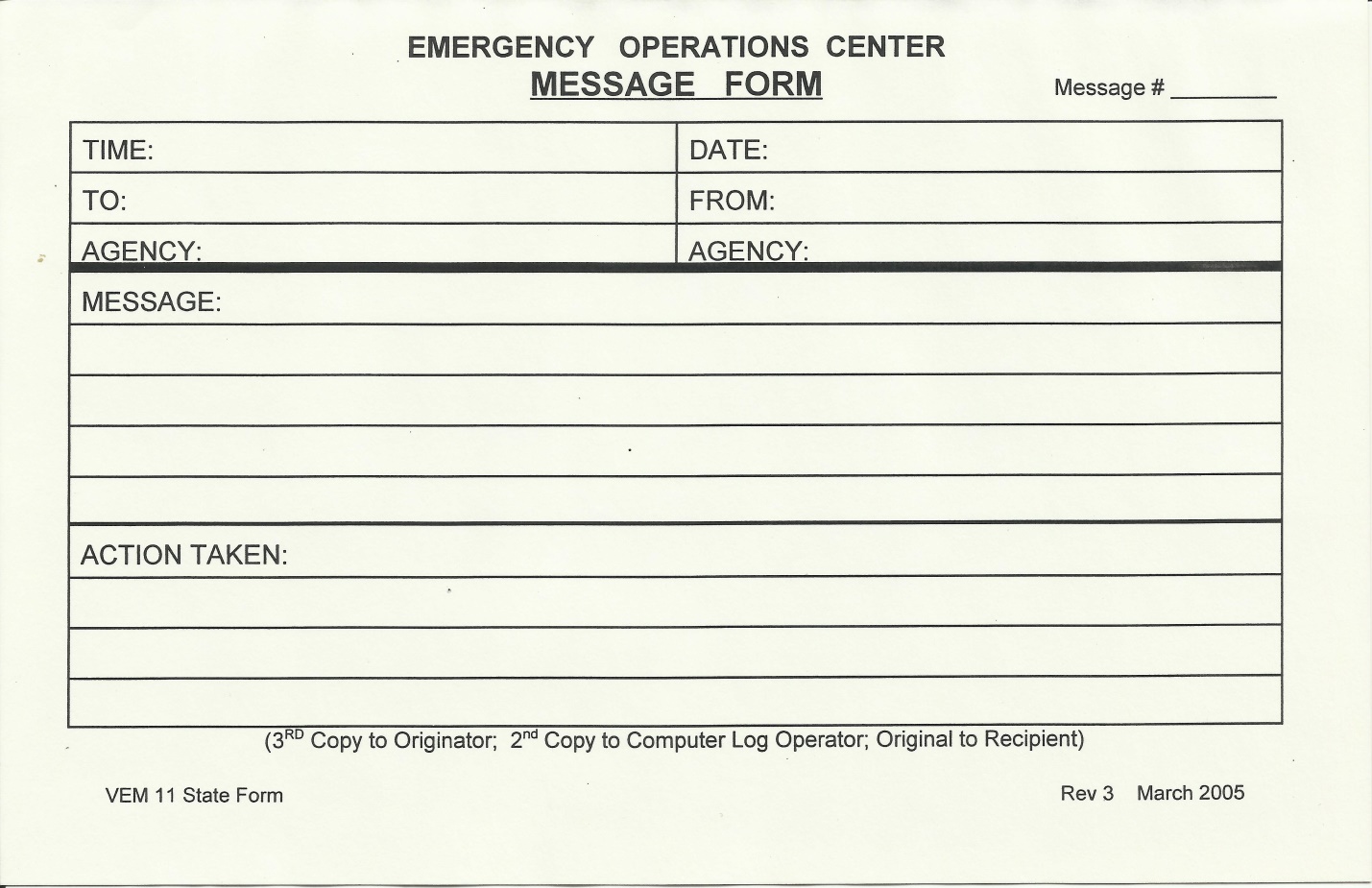 COMPARISON: ICS-213 OS WITH VEM-11Message form VEM-11(rev. 2005) is a standard form used by VEM RACES.  FEMA ICS-213 OS General Message form, with RACES station message number recorded in the “Incident Name” block, may also be used.  Form ICS-213 is standard within the FEMA Incident Command System.Specific Instructions for Message Form ICS 213-OS and Emergency Operations Center Form VEM-11.Purpose.  The General Message is used by:Incident personnel to record incoming messages which cannot be orally transmitted to the intended recipients;Command Post and other incident personnel to transmit messages to the Incident Communications Center for transmission via radio or telephone to the addressee;Incident personnel to send any message or notification to incident personnel which requires a hard-copy delivery;Incident personnel to place resource orders.Preparation.  This form is prepared by any incident personnel needing to transmit a hard-copy message.  The recipient should send a timely reply to the originator, as necessary.Distribution.  Upon completion, the General Message may be hand-carried to the addressee or to the incident Communications Center for transmission.  Originator retains a copy of the form.  All completed original forms MUST be given to the Documentation Unit.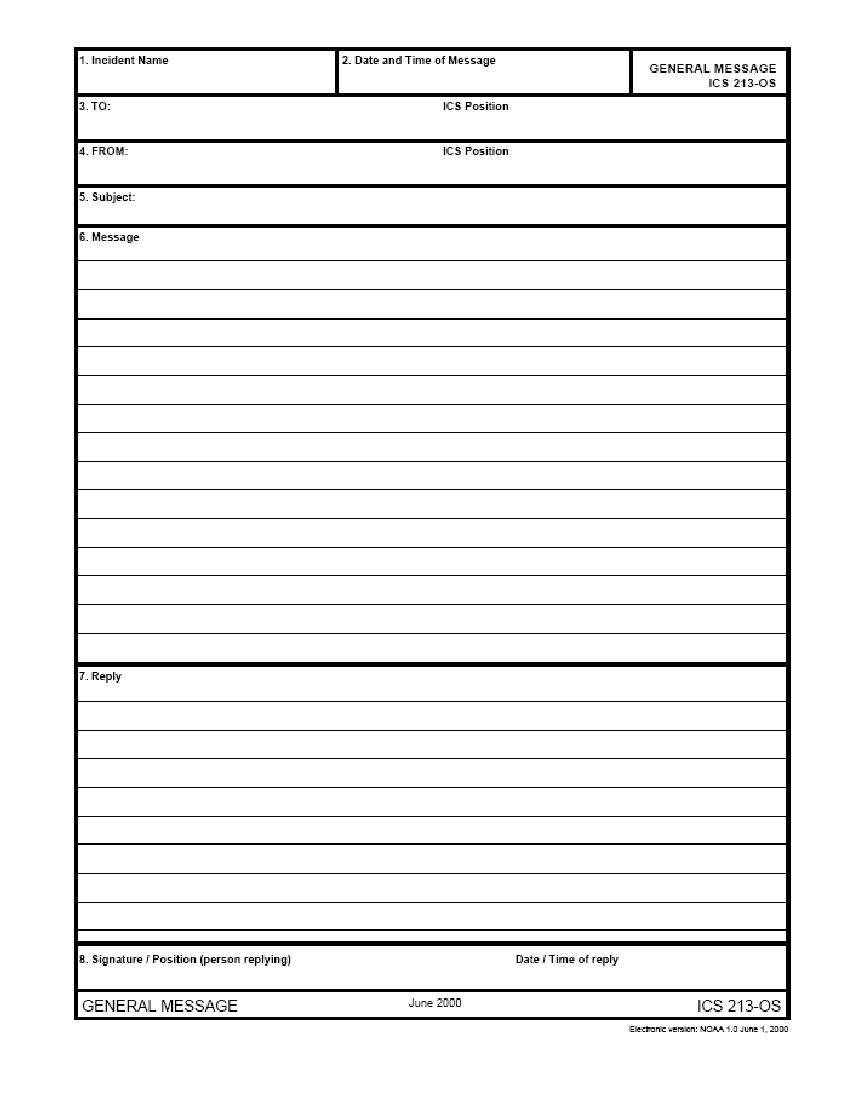 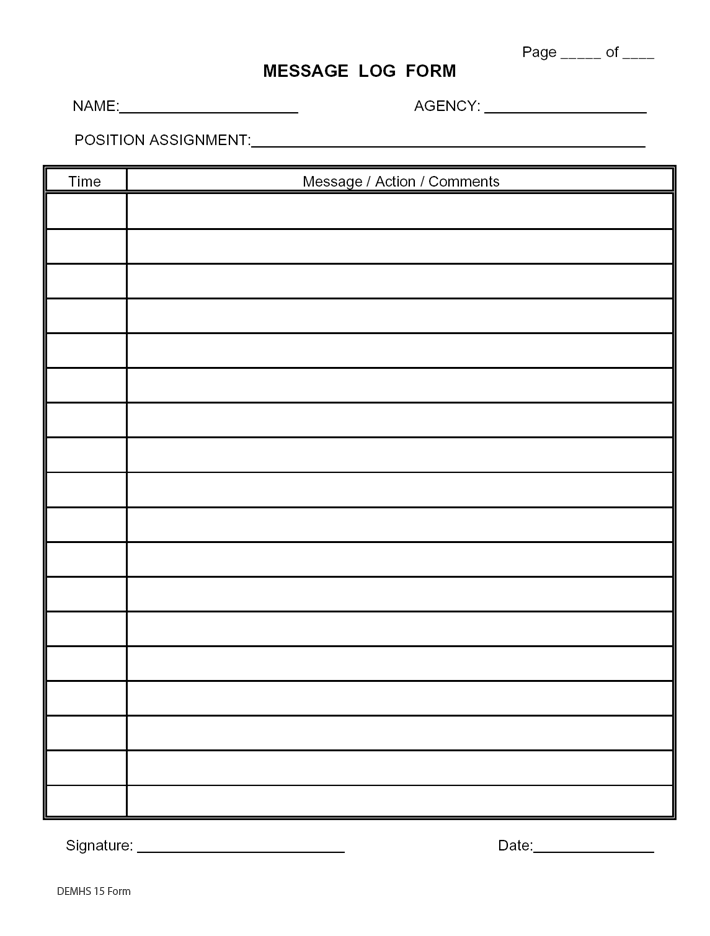 Vermont Agency of Transportation District and TMC Office Station LocationsAOT D1 (AOT District 1) - BenningtonAOT D2 (AOT District 2) - BrattleboroAOT D3 (AOT District 3) - RutlandAOT D4 (AOT District 4) - White River Jct.AOT D5 (AOT District 5) – ColchesterAOT D6 – Pending RelocationAOT D7 (AOT District 7) - St. JohnsburyAOT D8 (AOT District 8) - St. Albans AOT D9 (AOT District 9) - DerbyAOT TMC (AOT Transportation Management Center) – W1AOTDistrict 1 - BenningtonVermont Agency of Transportation
359 Bowen Road 
Bennington, Vermont 05201
Phone: (802) 447-2790
Fax: (802) 447-279342.889809, -73.187256N42° 53.3885', W073° 11.2354'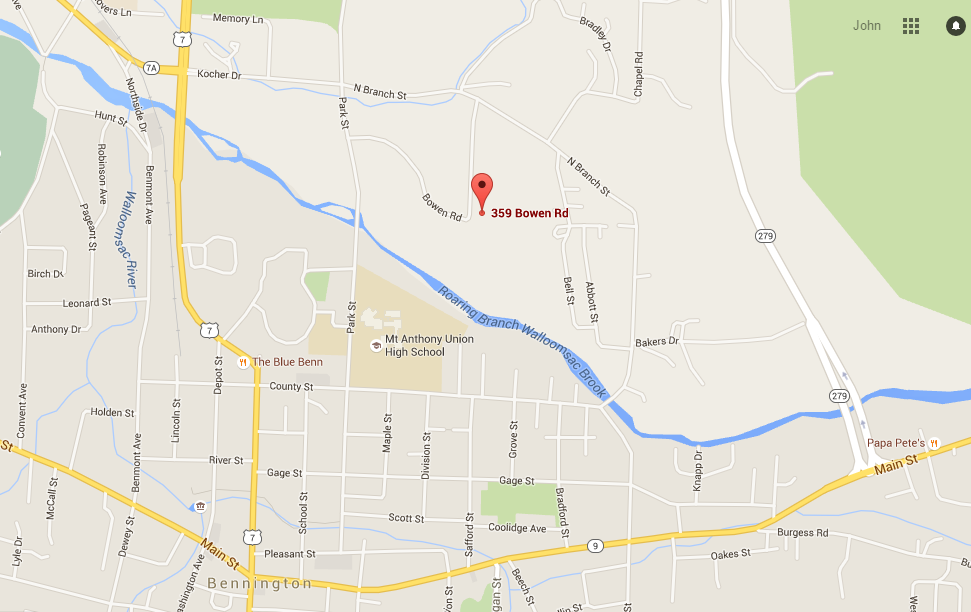 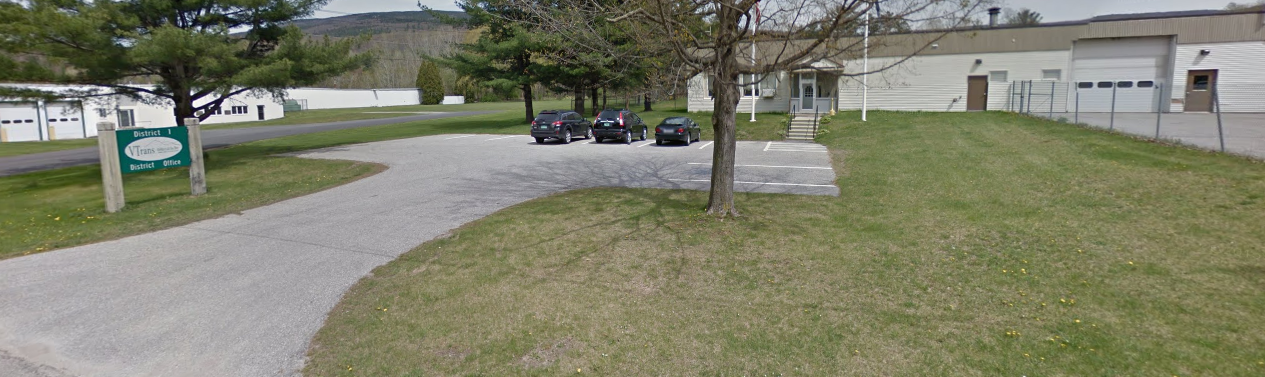 District 2 - DummerstonVermont Agency of Transportation
870 US Route 5
Dummerston, Vermont 05301
Phone: (802) 254-5011
Fax: (802) 251-200042.9179051, -72.5369174N42° 55.0743', W072° 32.215'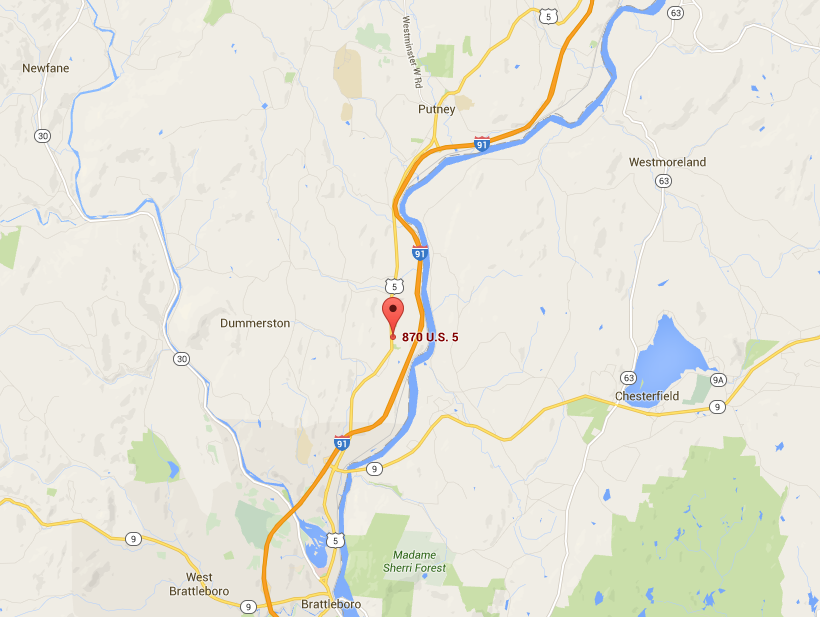 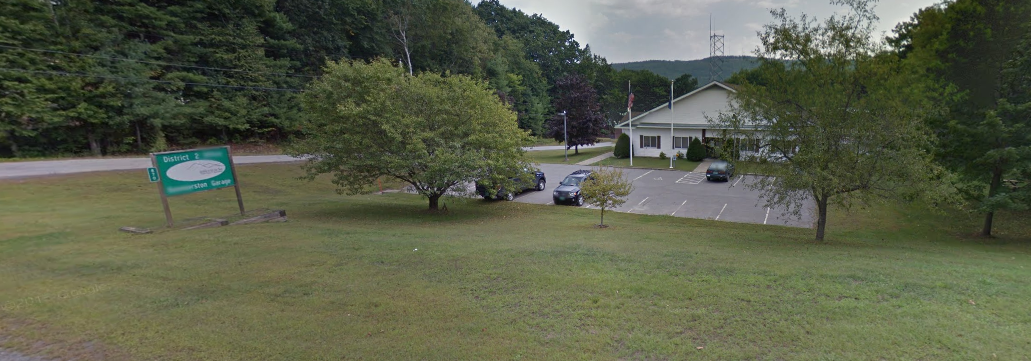 District 3 - RutlandVermont Agency of Transportation
61 Valley View Suite #2
Mendon, Vermont 05701
Phone: (802) 786-5826
Fax: (802) 786-589443.636981, -72.9356786N43° 38.2189', W072° 56.1407'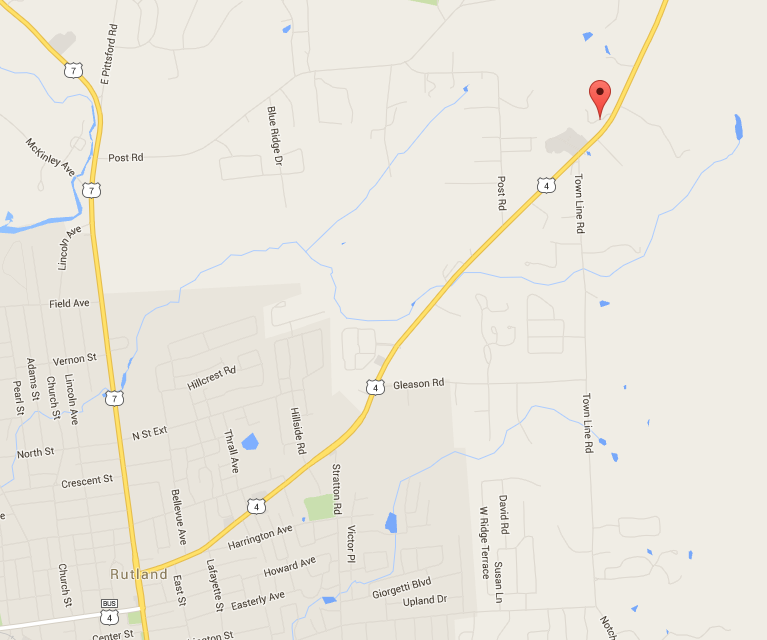 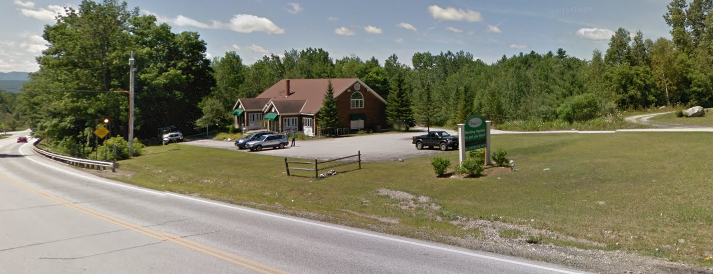 District 4 – White River JunctionVermont Agency of Transportation
221 Beswick Drive
White River Junction, Vermont 05001
Phone: (802) 295-8888
Fax: (802) 295-888243.644229, -72.337427N43° 38.6537', W072° 20.2456'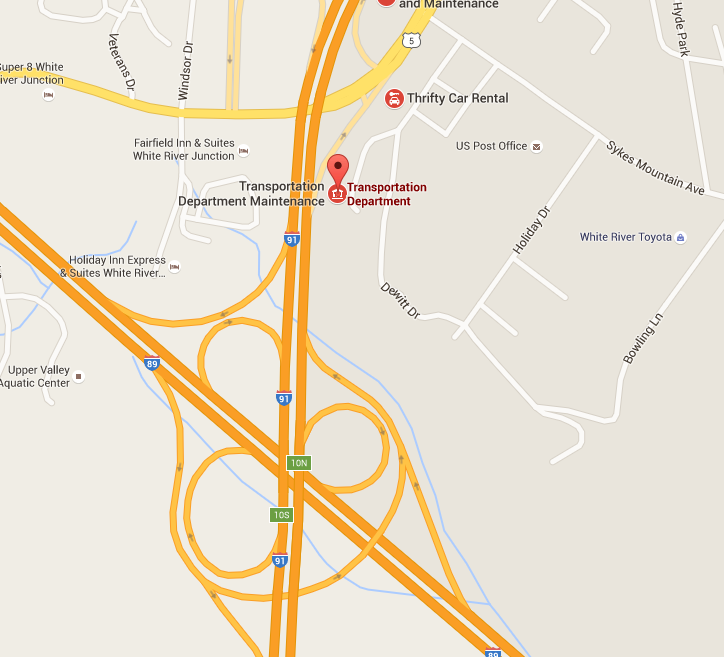 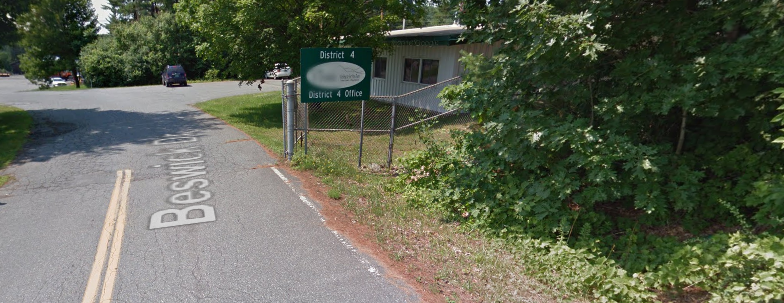 District 5 - ColchesterVermont Agency of Transportation
189 Troy Avenue
Colchester, Vermont 05446
Phone:(802) 655-1580
Fax: (802) 655-664244.5048661, -73.1529528N44° 30.292', W073° 9.1772'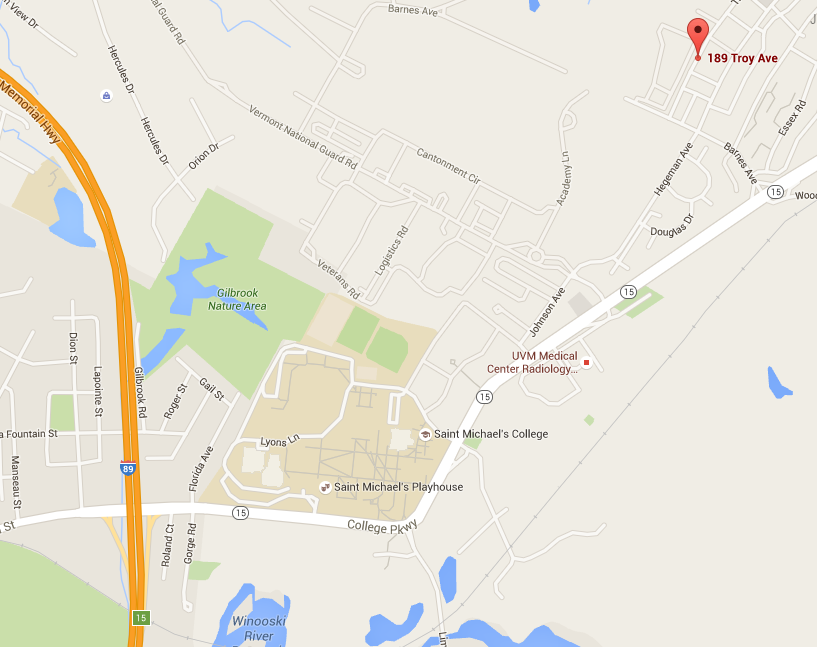 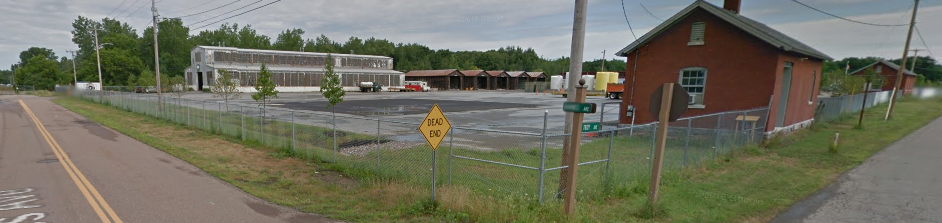 District 6 - BerlinVermont Agency of Transportation
186 Industrial Lane Road
Barre, Vermont 05641
Phone: (802) 828-2690
Fax: (802) 828-353044.208176, -72.562028N44° 12.4906', W072° 33.7217'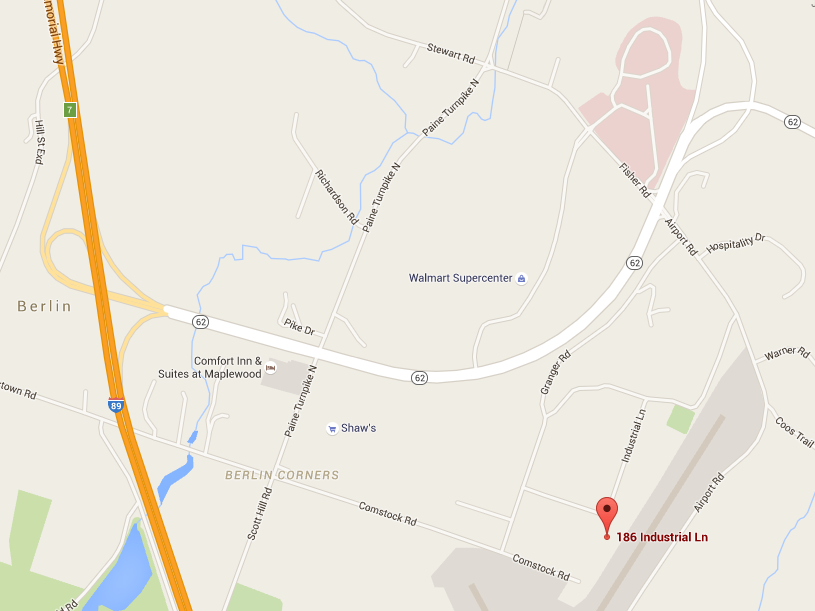 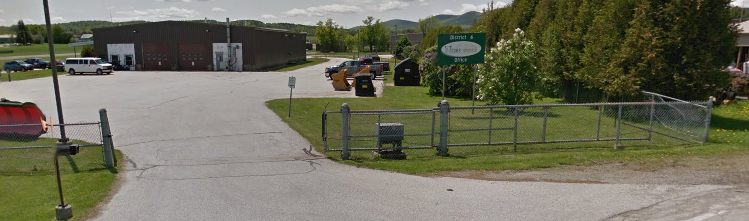 District 7 – St. JohnsburyVermont Agency of Transportation
1068 US Route 5, Suite 2
St. Johnsbury, Vermont 05819
Phone: (802) 748-6670
Fax: (802) 748-667144.3985268, -72.0257883N44° 23.9116', W072° 1.5473'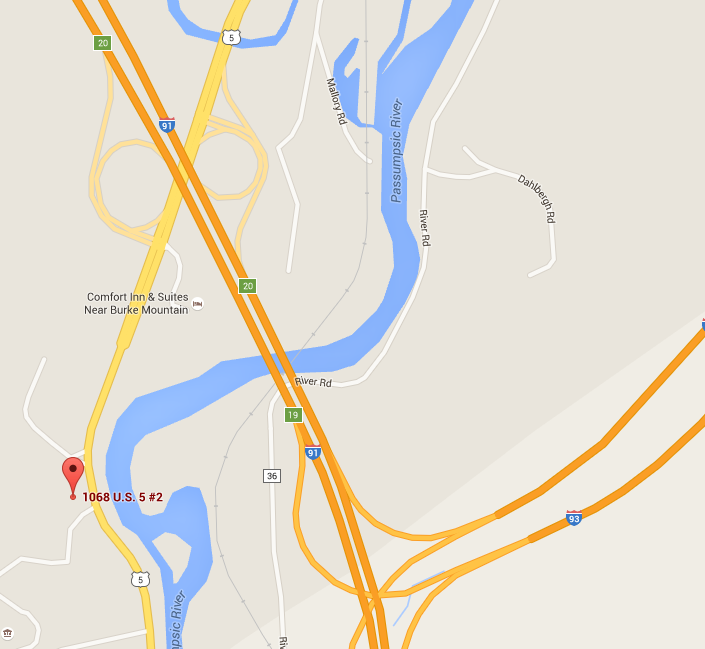 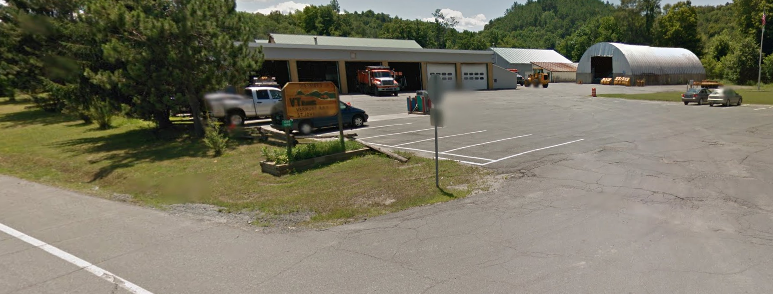 District 8 – St. AlbansVermont Agency of Transportation
680 Lower Newton Road
St. Albans, Vermont 05478
Phone: 802-524-5926
Fax: 802-524-794044.826088, -73.09005N44° 49.5653', W073° 5.403'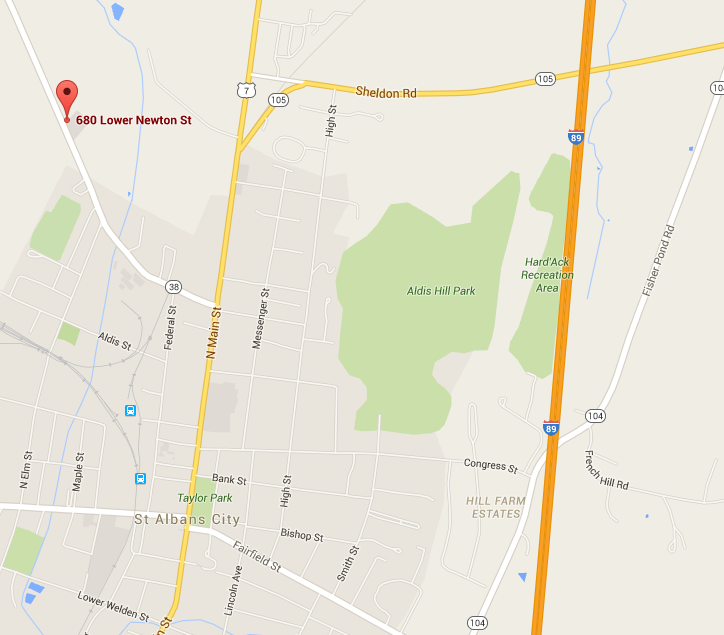 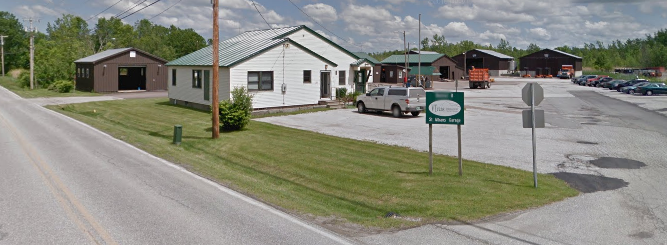 District 9 – DerbyVermont Agency of Transportation
4611 US Route 5
Newport, Vermont 05855
Phone: (802) 334-7934
Fax: (802) 334-333744.9516237, -72.1601846N44° 57.0974', W072° 9.6111'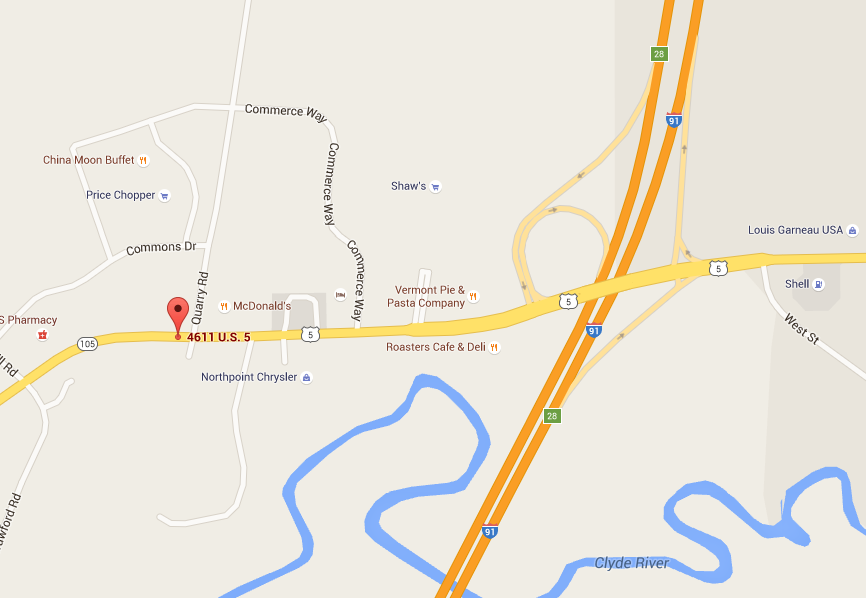 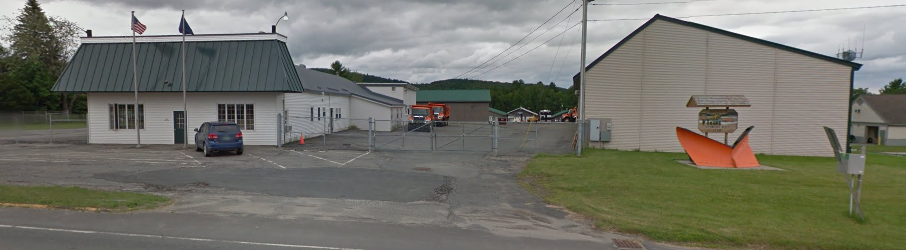 VTrans Operations Division / HeadquartersVermont Agency of TransportationTransportation Management Center
1 National Life Drive
Montpelier, Vermont 05633-500144.2560755, -72.5845026N44° 15.3645', W072° 35.0702'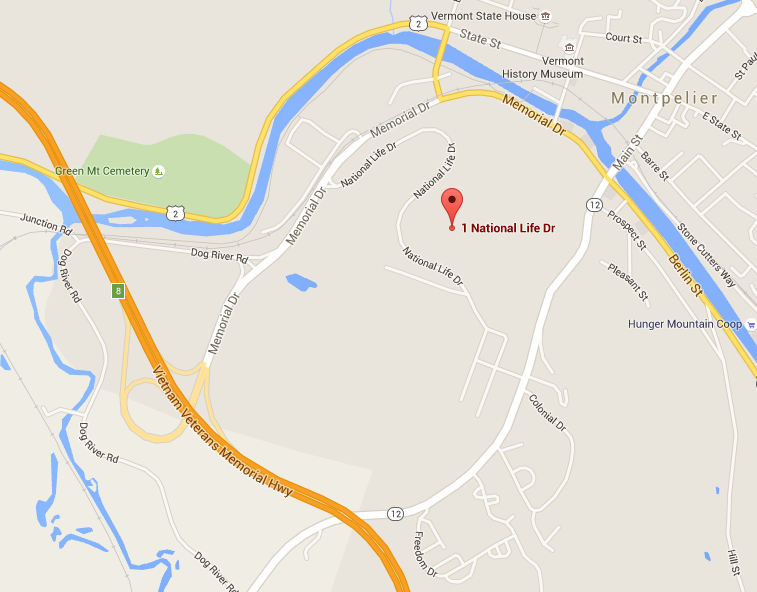 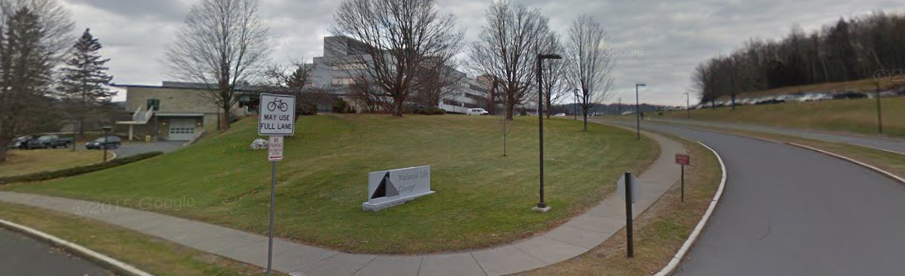 LocationPrefixWaterbury SEOCWR-xCamp Johnson (Alternate SEOC)CJR-xBennington – D1 OfficeD1R-xBrattleboro – D2 OfficeD2R-xRutland – D3 OfficeD3R-xWhite River Jct. – D4 OfficeD4R-xColchester – D5 OfficeD5R-xBerlin – D6 OfficeD6R-xSt. Johnsbury – D7 OfficeD7R-xSt. Albans – D8 OfficeD8R-xDerby – D9 OfficeD9R-xTransportation Management CenterTMCR-xICS 213-OSBlock:VEM-11Block:Enter:1 - Incident NameMessage #Message Number, assigned by Originating Station.2 - Date and Time of MessageTime;DateDate and Time (24 hr. Clock) of Message.3 - ToTo;AgencyName and Agency or ICS Position of Message Recipient.4 - FromFrom;AgencyName and Agency or ICS Position of Message Sender.5 - SubjectThe Message Subject.6 - MessageMessageMessage.7 - ReplyTo be used by recipient to reply.Action TakenNotes regarding message disposition (optional).8 - Signature/Position (Person Replying)Name and Position of person replying to this message.8 - Date/Time of ReplyDate and Time (24 hr. clock) of Reply.COMM LogICS 309RACESCOMM LogICS 309RACES1. Incident Name and Activation Number1. Incident Name and Activation Number1. Incident Name and Activation Number1. Incident Name and Activation Number1. Incident Name and Activation Number2. Operational Period (Date/Time)From:                            To:2. Operational Period (Date/Time)From:                            To:3. Radio Net Name (for NCOs)  or Position/Tactical Call3. Radio Net Name (for NCOs)  or Position/Tactical Call3. Radio Net Name (for NCOs)  or Position/Tactical Call3. Radio Net Name (for NCOs)  or Position/Tactical Call3. Radio Net Name (for NCOs)  or Position/Tactical Call3. Radio Net Name (for NCOs)  or Position/Tactical Call4. Radio Operator (Name, Call Sign)4. Radio Operator (Name, Call Sign)4. Radio Operator (Name, Call Sign)5.                                                             COMMUNICATIONS LOG5.                                                             COMMUNICATIONS LOG5.                                                             COMMUNICATIONS LOG5.                                                             COMMUNICATIONS LOG5.                                                             COMMUNICATIONS LOG5.                                                             COMMUNICATIONS LOG5.                                                             COMMUNICATIONS LOG5.                                                             COMMUNICATIONS LOG5.                                                             COMMUNICATIONS LOGTime(24:00)FROMFROMFROMTOTOTOMessageMessageTime(24:00)Call Sign/IDCall Sign/IDMsg #Call Sign/IDMsg #Msg #MessageMessage6. Prepared By (Name, Call Sign)6. Prepared By (Name, Call Sign)6. Prepared By (Name, Call Sign)6. Prepared By (Name, Call Sign)6. Prepared By (Name, Call Sign)7. Date & Time Prepared7. Date & Time Prepared7. Date & Time Prepared8.Page _____ of _____